GUÍA. RETORNO A LA DEMOCRACIAPuntaje Total; 40 ptos.        Puntaje Obtenido; ________________  Nota: _________________LA CRISIS DE 1982 Y EL RETORNO DE LA SOCIEDAD CIVILDurante la década de 1970 los aparatos represivos de la dictadura habían logrado desarticular a los partidos políticos de oposición y desmovilizar la sociedad civil. Sin embargo, la crisis económica de 1982 representó una oportunidad para expresar el descontento de una parte significativa de la población frente al autoritarismo y los efectos que producía la implementación del nuevo modelo económico neoliberal. Este descontento se expresó preferentemente mediante las denominadas jornadas de protesta nacional.LA REARTICULACIÓN DE LA OPOSICIÓN POLÍTICA Y ARMADA CONTRA LA DICTADURALas protestas nacionales abrieron un espacio para la expresión pública de los sectores opositores al régimen, particularmente de los partidos políticos. Al comenzar la década de 1980, estos generaron distintas alianzas y propusieron estrategias divergentes para enfrentar a la dictadura y presionar por una pronta restitución del sistema democrático.CONGLOMERADOS Y ESTRATEGIAS POLÍTICAS DE LA OPOSICIÓNPUESTA EN PRÁCTICA DE LAS DISTINTAS ESTRATEGIAS DE OPOSICIÓNEntre 1983 y 1986 las distintas estrategias políticas que la oposición estableció para enfrentar a la dictadura fueron implementadas de manera simultánea. La Alianza Democrática intentó generar vínculos con otras organizaciones sociales y con algunos sectores de derecha. En este proceso, moderó su discurso y exigencias respecto de las condiciones para el retorno a la democracia. Una de las principales manifestaciones de dicha moderación fue el progresivo reconocimiento de que la Constitución de 1980, a pesar de su ilegitimidad de origen, operaba como una realidad jurídica.PRINCIPALES INICIATIVAS POLÍTICAS DESARROLLADAS EN EL PERÍODO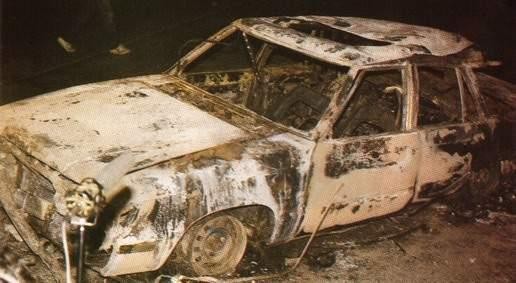 Automóvil de la escolta de Pinochet tras el atentado (7 septiembre 1986)EL PLEBISCITO DE 1988, SU CONTEXTO Y ALCANCESEl fallido atentado a Pinochet perpetrado por el FPMR modificó el escenario político dentro de la oposición. La AD reafirmó su condena a los métodos violentos y rechazó cualquier entendimiento con el Partido Comunista. El MDP, en cambio, comenzó su propio proceso de replanteamiento de su estrategia insurreccional. En este contexto de repliegue de las posiciones radicales, los plazos estipulados por la Constitución de 1980 se convirtieron en la principal alternativa para materializar la transición hacia la democracia.LA PREPARACIÓN DEL PLEBISCITODe acuerdo al articulado transitorio de la Constitución, en 1988 debía efectuarse un plebiscito para decidir la continuidad del régimen por los siguientes ocho años. La opción Sí implicaba apoyar la continuidad, mientras que la alternativa No la rechazaba. Desde comienzos de 1988, la sociedad chilena se dividió en aquellos que apoyaban alguna de estas dos vías.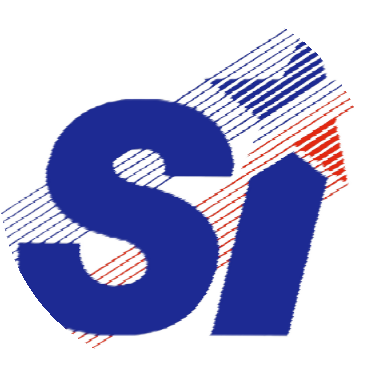 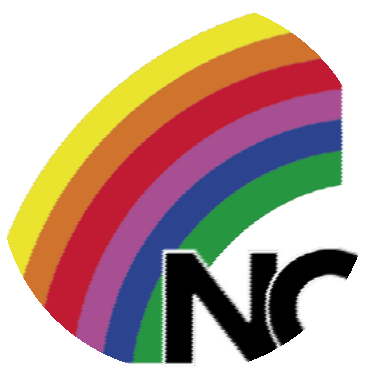 El 5 de octubre de 1988 se realiza el plebiscito, donde votó el 90% del padrón electoral. Durante la tarde, tanto el Gobierno como el comando del No anunciaban que sus cómputos favorecían a su respectiva opción. Finalmente, cerca de las 2 de la mañana del día 6 de octubre se publicaron los resultados definitivos. El No había ganado con más del 55% de las preferencias. Sus adherentes salieron masivamente a las calles para festejar el posible fin de la dictadura.LAS “POLÍTICAS DE AMARRE” Y EL RECAMBIO POLÍTICO (1988-1990)En los 17 meses que transcurrieron desde el triunfo del No hasta la llegada al poder de Patricio Aylwin (marzo de 1990), las autoridades del régimen militar implementaron una serie de “políticas de amarre”: leyes y decretos que dificultaban la posterior modificación del modelo político y económico; asimismo, establecieron un conjunto de medidas que beneficiaron directamente a las Fuerzas Armadas. Paralelamente, los partidos políticos de derecha, centro y centroizquierda acordaron un conjunto de reformas para modificar algunas de las disposiciones autoritarias de la Constitución de 1980. Estas fueron sometidas a plebiscito en julio de 1989, siendo aprobadas por el 85,7% de los votantes.DESARROLLOI. Responda las siguientes preguntas: (3 ptos. c/u)Explica la forma de organización civil, en las denominadas jornadas de protesta nacional. Analice el inicio, las causas y su forma de manifestación pública que desarrollaron durante el régimen militar.___________________________________________________________________________________________________________________________________________________________________________________________________________________________________________________________________________________________________________________________________________________________________________________________________________________________________________________________________________________________________________________________________________________________________________________________________________________________________________________________________________________________________________________________________________________________________________________________________________________________________________________________________________________________________________________________Nombre y explique los conglomerados y estrategias políticas de la oposición, que se formaron en contra del régimen militar._____________________________________________________________________________________________________________________________________________________________________________________________________________________________________________________________________________________________________________________________________________________________________________________________________________________________________________________________________________________________________________________________________________________________________________________________________________________________________________________________________________________________________________________¿Qué fue el  acuerdo nacional para la transición a la plena democracia?__________________________________________________________________________________________________________________________________________________________________________________________________________________________________________________________________________________________________________________________________________________________________________________________________________________________________________________________________________________________________________________________________________________________________________________________________________________¿A qué se le llamo el año decisivo?____________________________________________________________________________________________________________________________________________________________________________________________________________________________________________________________________________________________________________________________________________________________________________________________________________¿Qué fue la Asamblea de la Civilidad?__________________________________________________________________________________________________________________________________________________________________________________________________________________________________________________________________________________________________________________________________________________________________________________________________________________________________________________________________________________________________________________________________________________________________________________________________________________Indique las principales características del BLOQUE del SI y sus principales desafíos. __________________________________________________________________________________________________________________________________________________________________________________________________________________________________________________________________________________________________________________________________________________________________________________________________________________________________________________________________________________________________________________________________________________________________________________________________________________7) Indique las principales características del BLOQUE del NO y sus principales desafíos. __________________________________________________________________________________________________________________________________________________________________________________________________________________________________________________________________________________________________________________________________________________________________________________________________________________________________________________________________________________________________________________________________________________________________________________________________________________8) ¿Qué Presidente sucedió en el poder a Pinochet?____________________________________________________________________________________________________________________________________________________________________________________________________________________________________________________________________________________________________________________________________________________________________________________________________________9) ¿A qué se le llamó “Políticas de Amarre? Indique  2 de estas._____________________________________________________________________________________________________________________________________________________________________________________________________________________________________________________________________________________________________________________________________________________________________________________________________________________________________________________________________________________________________________________________________________________________________________________________________________________________________________________________________________________________________________________10) En el año 1989, se realizó un plebiscito, donde se reformaron algunos puntos de constitución del 80. Indique 4 de las reformas plebiscitadas en aquel año._____________________________________________________________________________________________________________________________________________________________________________________________________________________________________________________________________________________________________________________________________________________________________________________________________________________________________________________________________________________________________________________________________________________________________________________________________________________________________________________________________________________________________________________ PLEBISCITO NACIONAL DE CHILE DE 1988Objetivo de la clase: Analizar los factores que inciden en el fin de la dictadura militar y los procesos que dan inicio a la transición a la democracia durante la década de 1980 (AE16)
El plebiscito del 5 de octubre de 1988 fue convocado por Augusto Pinochet Ugarte, con el fin de que la ciudadanía ratificara la continuación de su mandato por un período de ocho años más, de acuerdo con la Constitución de 1980. Esta, en su artículo transitorio, establecía que los comandantes en jefe de las Fuerzas Armadas y el general director de Carabineros podrían proponer al país, por la unanimidad de ellos, la persona que ocupara el cargo de presidente de la República en el período presidencial siguiente. 
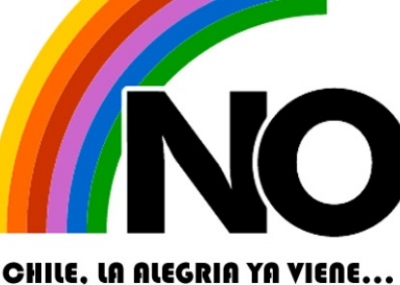 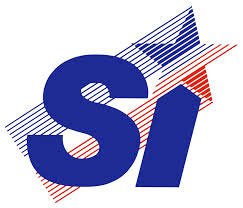 En el plebiscito, la ciudadanía debía, por mayoría absoluta de votos, aprobar o reprobar esta propuesta. Si se aprobaba (Opción SI), se entendía que el general Pinochet ejercería como presidente de la República por un período de ocho años. En caso contrario, si la población votaba (Opción NO) continuaría el General Pinochet en el cargo solo por un año más, debiendo realizarse, al cabo de ese período, elecciones parlamentarias y presidenciales.Todo el proceso estuvo acompañado de una intensa campaña electoral. Las fuerzas que estimulaban el voto por la opción No, mediante el eslogan “Chile, la alegría ya viene”, promovieron la imagen de un país de mayor integración y más libertades públicas. En cambio, laOpción Sí apuntó a una campaña que revivía los miedos asociados a la experiencia socialista. De acuerdo a lo señalado por el Tribunal Calificador de Elecciones, el resultado del plebiscito del 5 de octubre de 1988 fue: opción Sí 44,01 % de los votos y opción No 55,99 % de los votos. El triunfo del NoLa opción Sí fue respaldada por los partidos Renovación Nacional, la Unión Demócrata Independiente, Avanzada Nacional, Democracia Radical, Partido Nacional, Partido Liberal, Social Democracia, Partido del Sur y diversos grupos pro gobierno militar. En torno al No se formó la Concertación de Partidos por el No, agrupación compuesta por 16 colectividades, que reunía a la casi totalidad de la oposición al régimen militar. Este conglomerado pasó a llamarse luego Concertación de Partidos por la Democracia.La campaña políticaPor primera vez en la historia nacional, se realizaron franjas televisivas para ambas posiciones políticas. A un mes del referendo, el lunes 5 de septiembre a las 23:00, aparecieron los primeros spots publicitarios de 15 minutos cada uno. Al poco tiempo, se notó la superioridad técnica de la franja del «No». La franja de la oposición superaba en todos los aspectos a la del «Sí», a pesar de que la inversión y planificación de esta última fue mucho mayor, al ser encargada a miembros de las Fuerzas Armadas, primero, y más tarde a publicistas argentinos. Los resultados de la campaña del SI fueron lamentables. Al cabo de muy pocos días nadie pudo ignorar la evidente superioridad técnica de la franja del «No»: mejor construcción argumental, mejores filmaciones, mejor música. Su melodía característica, en torno a la frase “Chile la alegría ya viene”, era tan pegajosa, que hasta los creativos de la Campaña del Sí en sus reuniones de brainstorming (lluvia de ideas)  la tarareaban inconscientemente la canción.El logotipo de la Concertación de partidos por la democracia  era un arcoíris, que buscaba simbolizar la unión de todos el espectro político opositor (naranja para los humanistas, verde para los socialdemócratas, rojo para los socialistas, azul para los democristianos...) y el deseo de un futuro mejor. A pesar que la campaña,  realizada por publicistas chilenos y estadounidenses, presentaba crudos relatos de las violaciones de los derechos humanos, presentaba asimismo características positivas, tratando de resaltar que el triunfo del «No» no implicaría necesariamente un gobierno socialista, como el de Salvador Allende, y que la propia oposición era plural (con personalidades de derechas). Para ello, se compuso un popular canción, "Chile, la alegría ya viene", y se contó con la colaboración de múltiples estrellas chilenas e internacionales, como Florcita Motuda (que compuso dos canciones, "Nadie lo puede ver" y "El Vals del No"), Jane Fonda, Christopher Reeve o Sting.Por otro lado, la campaña del  «Sí» planteaba por una parte una estrategia centrada en resaltar la crisis ocurrida durante el gobierno de la Unidad Popular y sembrar el miedo en los votantes recordándoles ese período histórico, al tiempo que trataba de mostrar un rostro democrático y amable del general Pinochet, que era visto como un militar rígido y severo. Con jingles y canciones alegres se mostraban a algunos de los músicos y personalidades famosas más importantes de la década de 1980, además de resaltar los progresos económicos ocurridos durante el gobierno de Pinochet. Esta campaña tuvo también un fuerte tinte patriótico, con himnos dedicados al general, que rozaban la línea del culto a la su personalidad.DESARROLLOI. Responda las siguientes preguntas: (2 ptos. c/u)Explica ¿Cuál fue la causa que en chile se desarrollara el plebiscito de 1988?____________________________________________________________________________________________________________________________________________________________________________________________________________________________________________________________________________________________________________________________________________________________________________________________________________¿Cuál fue el resultado de la votación? Menciona el porcentaje de votos para cada opción.____________________________________________________________________________________________________________________________________________________________________________________________________________________________________________________________________________________________________________________________________________________________________________________________________________¿Por qué la campaña del “No” fue más efectiva sobre su rival?____________________________________________________________________________________________________________________________________________________________________________________________________________________________________________________________________________________________________________________________________________________________________________________________________________¿Cuál era la frase más popular de la campaña del “No”?_________________________________________________________________________________________________________________________________________________________________________________________________________________________________________________________________________________________________________¿Qué representaban el arcoíris para la campaña del “No”?____________________________________________________________________________________________________________________________________________________________________________________________________________________________________________________________________________________________________________________________________________________________________________________________________________